Антикоррупционная комплаенс-служба «Parasat» является координатором проекта «Посол добра» среди вузов и колледжей города Шымкент."Посол добра" - проект, в который входит группа волонтеров из студентов, который помогает повысить активность гражданского общества, вовлечь молодежь в волонтерство.Цель проекта - развитие нравственности и доброты, воспитание у молодого поколения уважения, ответственности, честности, милосердия.Важность проекта заключается в привлечении молодежи к оказанию помощи нуждающимся: многодетным, малообеспеченным семьям, матерям-одиночкам, семьям, воспитывающим детей с ограниченными возможностями.Основная идея - призвать молодежь к доброте, порядочности, благотворительности. Мы должны показать эти ценности не только на уроках, но и своими конкретными действиями. Проект служит связующим звеном между теми, кто нуждается в помощи, и теми, кто хочет сделать добро.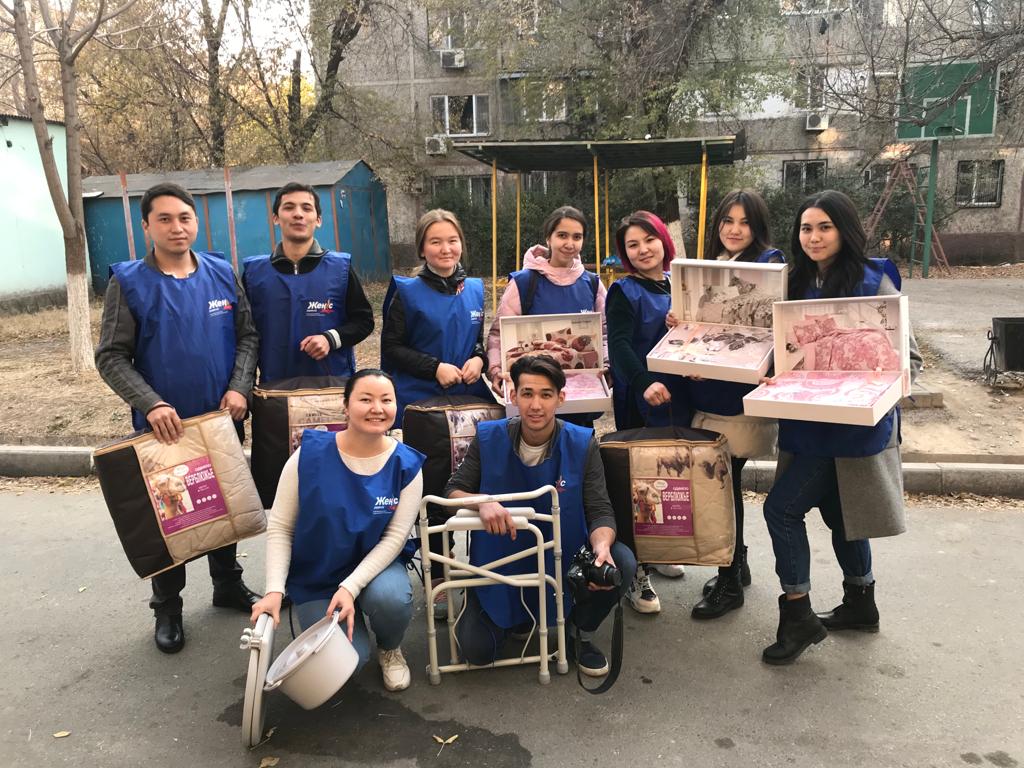 